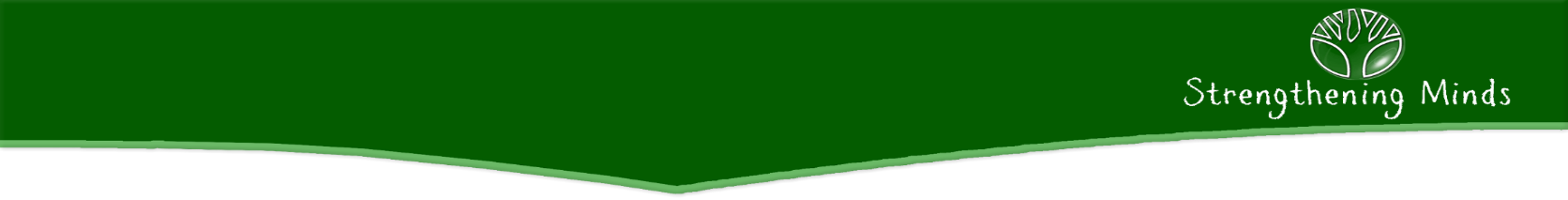 So that we compare candidates fairly, this form is the only document we consider when screening applications.  Therefore, please do not send a CV, written references, examples of work or other supporting information unless it is specifically requested.Please complete in black ink or type.  If you are handwriting your application, please ensure that your writing is legible and attach additional sheets if necessary – making sure that your name and the post title are shown on each separate sheet.ConfidentialThe information you provide on this form will be used for recruitment & selection, employment contract, and equal opportunities monitoring purposes.For office use:If you are applying via an agency you must declare this.  Otherwise, leave blank.Agency:Position applied for(including reference number if applicable)Personal DetailsPersonal DetailsPersonal DetailsPersonal DetailsTitle:First Names:Surname:First Names:Previous Name(s):Address, inc. postcode:Address for correspondence (if different):Postcode:Address for correspondence (if different):Email address:Home Telephone:Email address:Mobile Telephone:Please note that if an email address is provided all correspondence to you will be via email.  Please tick this box if you do not wish to receive any email correspondence in regard to this post.   Please note that if an email address is provided all correspondence to you will be via email.  Please tick this box if you do not wish to receive any email correspondence in regard to this post.   Please note that if an email address is provided all correspondence to you will be via email.  Please tick this box if you do not wish to receive any email correspondence in regard to this post.   Please note that if an email address is provided all correspondence to you will be via email.  Please tick this box if you do not wish to receive any email correspondence in regard to this post.   If selected for interview, are there any dates when it would be impossible for you to attend?When would you be available for work / what is your notice period in current job?Current or last employmentCurrent or last employmentCurrent or last employmentCurrent or last employmentJob Title:Employer:Salary:Address:Hours per week:Address:Date started:Date of leaving:(if applicable)Permanent or temporary?Reason for leaving:(if applicable)Please give a brief description of current duties / responsibilitiesPlease give a brief description of current duties / responsibilitiesPlease give a brief description of current duties / responsibilitiesPlease give a brief description of current duties / responsibilitiesPrevious employmentPlease list all previous employment in date order, starting with the most recent. This can include paid work, voluntary work, or work at home.  Please include any breaks in employment.Previous employmentPlease list all previous employment in date order, starting with the most recent. This can include paid work, voluntary work, or work at home.  Please include any breaks in employment.Previous employmentPlease list all previous employment in date order, starting with the most recent. This can include paid work, voluntary work, or work at home.  Please include any breaks in employment.Previous employmentPlease list all previous employment in date order, starting with the most recent. This can include paid work, voluntary work, or work at home.  Please include any breaks in employment.Previous employmentPlease list all previous employment in date order, starting with the most recent. This can include paid work, voluntary work, or work at home.  Please include any breaks in employment.Dates (mm/yyyy)Dates (mm/yyyy)Name of EmployerPosition held and main dutiesReason for leavingFromToName of EmployerPosition held and main dutiesReason for leavingPlease give details of your exam results from school / college / university here:Please give details of your exam results from school / college / university here:Please give details of your exam results from school / college / university here:SubjectGradeYear AwardedIn addition to your education listed above, please show here that you have any other training and qualifications asked for in the person specification, including apprenticeships and membership of professional or technical bodies.  Successful applicants will be required to provide proof of qualifications.Year AwardedIf there are any gaps in your employment or education history which are not included above, please explain them hereAdditional information in support of this applicationThis is your opportunity to tell us about yourself and why you are applying for a post with Strengthening Minds and for this position in particular.  Please refer to the job description and person specification, and describe how your experience, knowledge and skills meet the requirements for this job.  Note: these may have been gained through either work, education, home or voluntary activities.You may also use this space to provide any other information you wish to add in support of your application.  You must not exceed two sides of A4 paper, including this page. ReferencesReferencesReferencesReferencesPlease supply the names and contact details of two people who can comment on your suitability for this position.  One should be your current or most recent employer.  The two referees must be from two different organisations.If you are not currently working with children but have done so in the past, the second referee should be the employer by whom you were most recently employed in work with children.  If you are a school or college leaver, one referee should be your Headteacher or Tutor.  References should come from your supervisor/manager or company HR department, not a work colleague.  References will not be accepted from relatives (unless they are your employer), ex or current partners, or persons who only know you as a friend.Please note:(1) unless otherwise stated below, referees will usually be contacted if you are shortlisted for an interview.  We do, however, understand that applicants may be reluctant for us to contact current employers prior to a position being offered and this will not disadvantage you.(2) as this post involves working with children, we will seek information about any past disciplinary issues relating to children and/or child protection concerns you may have been subject to.  If you have any concerns about this, please contact the school to discuss the issues. Please supply the names and contact details of two people who can comment on your suitability for this position.  One should be your current or most recent employer.  The two referees must be from two different organisations.If you are not currently working with children but have done so in the past, the second referee should be the employer by whom you were most recently employed in work with children.  If you are a school or college leaver, one referee should be your Headteacher or Tutor.  References should come from your supervisor/manager or company HR department, not a work colleague.  References will not be accepted from relatives (unless they are your employer), ex or current partners, or persons who only know you as a friend.Please note:(1) unless otherwise stated below, referees will usually be contacted if you are shortlisted for an interview.  We do, however, understand that applicants may be reluctant for us to contact current employers prior to a position being offered and this will not disadvantage you.(2) as this post involves working with children, we will seek information about any past disciplinary issues relating to children and/or child protection concerns you may have been subject to.  If you have any concerns about this, please contact the school to discuss the issues. Please supply the names and contact details of two people who can comment on your suitability for this position.  One should be your current or most recent employer.  The two referees must be from two different organisations.If you are not currently working with children but have done so in the past, the second referee should be the employer by whom you were most recently employed in work with children.  If you are a school or college leaver, one referee should be your Headteacher or Tutor.  References should come from your supervisor/manager or company HR department, not a work colleague.  References will not be accepted from relatives (unless they are your employer), ex or current partners, or persons who only know you as a friend.Please note:(1) unless otherwise stated below, referees will usually be contacted if you are shortlisted for an interview.  We do, however, understand that applicants may be reluctant for us to contact current employers prior to a position being offered and this will not disadvantage you.(2) as this post involves working with children, we will seek information about any past disciplinary issues relating to children and/or child protection concerns you may have been subject to.  If you have any concerns about this, please contact the school to discuss the issues. Please supply the names and contact details of two people who can comment on your suitability for this position.  One should be your current or most recent employer.  The two referees must be from two different organisations.If you are not currently working with children but have done so in the past, the second referee should be the employer by whom you were most recently employed in work with children.  If you are a school or college leaver, one referee should be your Headteacher or Tutor.  References should come from your supervisor/manager or company HR department, not a work colleague.  References will not be accepted from relatives (unless they are your employer), ex or current partners, or persons who only know you as a friend.Please note:(1) unless otherwise stated below, referees will usually be contacted if you are shortlisted for an interview.  We do, however, understand that applicants may be reluctant for us to contact current employers prior to a position being offered and this will not disadvantage you.(2) as this post involves working with children, we will seek information about any past disciplinary issues relating to children and/or child protection concerns you may have been subject to.  If you have any concerns about this, please contact the school to discuss the issues. Name:Position:In what capacity do you know the referee:In what capacity do you know the referee:Name of organisation:Name of organisation:Address:Address:Telephone number:Telephone number:Email:Email:Can we contact this referee if you are shortlisted for interview? (delete as applicable)Can we contact this referee if you are shortlisted for interview? (delete as applicable)YES  /  NOYES  /  NOName:Position:In what capacity do you know the referee:In what capacity do you know the referee:Name of organisation:Name of organisation:Address:Address:Telephone number:Telephone number:Email:Email:Can we contact this referee if you are shortlisted for interview? (delete as applicable)Can we contact this referee if you are shortlisted for interview? (delete as applicable)YES  /  NOYES  /  NOEligibility to work in the UKFor persons who are not British or EU nationalsCurrent legislation means that it is a criminal offence to employ a person who is subject to immigration control, unless he or she has documentary proof showing an entitlement to work in the UK.  If selected for interview you will be asked to provide proof of your work entitlements.Do you have entitlement to work in the UK?  YES / NOIf you have any conditions related to your employment in the UK, please give full details:Criminal OffencesThe Rehabilitation of Offenders Act (Exemptions) Order 1975 applies to this post: “The amendments  to the Exceptions Order 1975 (2013) provide that certain spent convictions and cautions are 'protected' and are not subject to disclosure to employers and cannot be taken into account. Guidance and criteria on the filtering of these cautions and convictions can be found at the Disclosure and Barring Service website.”This means the onus is on you, the employee, to check what must and must not be disclosed when completing your declaration. You must declare any convictions which are unspent or not protected - for more information see http://hub.unlock#Failure to disclose any relevant convictions / reprimands / cautions / final warnings or any other relevant information, including criminal proceedings pending against you, may disqualify you from employment or result in your later dismissal. A statement of these details should be sent with your application under separate cover in an envelope marked “private and confidential – for the addressee only” in the top left hand corner, with “Strengthening Minds- CEO” in the centre of the envelope and with the words “conviction information” marked in the bottom left hand corner.Further information is contained in the Strengthening Minds policy statement on the recruitment of ex-offenders, which is available on request.Declaration – please read carefullyFor the purposes of the Data Protection Act 1998, I consent to the information contained in this form, and any information received by or on behalf of Strengthening Minds relating to the subject matter of this form, being processed by them in administering and monitoring the recruitment & selection process.  I also consent, should my application be successful, to relevant information from within this form being passed to a third-party provider utilised by Strengthening Minds for the purposes of Disclosure and Barring Service (DBS) checking.The details provided by you on this form are confidential but will form part of the personnel record of the successful candidate.  In line with the Data Protection Act 1998, in signing this declaration you agree to Strengthening Minds disclosing collated statistical information on equal opportunities monitoring of its recruitment processes, which does not identify you but may include your data alongside that of other applicants.  This information will not be retained or processed for any other purposes.  Once the recruitment process is completed the hard copy data will be kept for up to 6 months and the computerised record of these details kept for up to 24 months.I declare that the information I have given on this form is complete and accurate and that I am not banned or disqualified from working with children nor subject to any sanctions or conditions on my employment imposed by The Independent Safeguarding Authority, the Secretary of State or a regulatory body.  I understand that to knowingly give false information, or to omit any relevant information, could result in the withdrawal of any offer of appointment, or my dismissal at any time in the future, and possible criminal prosecution.In completing this signature section in word on this document and submitting your application electronically you are confirming that the information supplied is accurate and complete.Position Applied for:Month / year:For office use:Invited for interview?  YES / NOOffered post?  YES / NOColleague Referral SchemeIf you heard about this job from a friend or family member who already works at Strengthening Minds, please tell us who – so that we can say “thank you” to them if you are shortlisted for interview or appointed to the job.  We will not speak to them about the contents or progress of your application.Colleague Referral SchemeIf you heard about this job from a friend or family member who already works at Strengthening Minds, please tell us who – so that we can say “thank you” to them if you are shortlisted for interview or appointed to the job.  We will not speak to them about the contents or progress of your application.Their full name:Their position within Strengthening Minds: